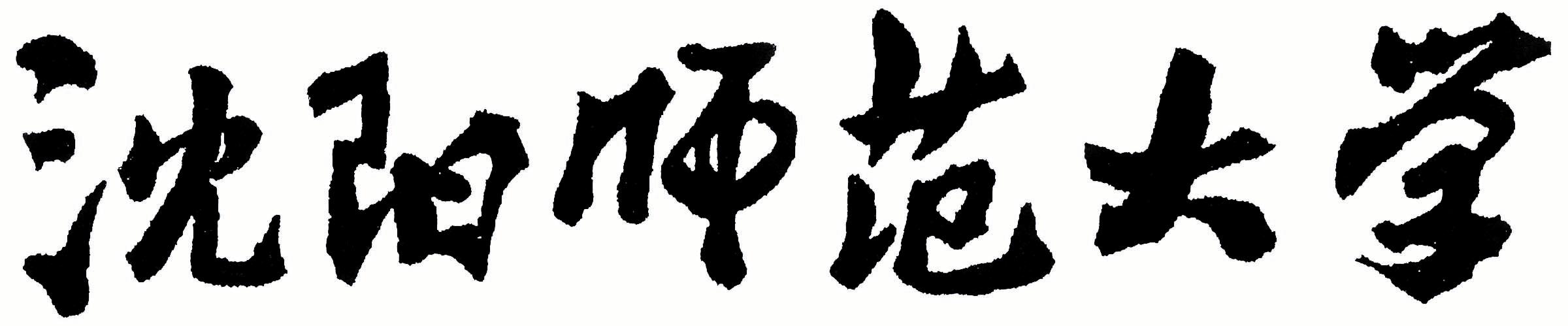 2022年全国硕士研究生招生考试大纲科目代码：831科目名称：教育技术与教学设计适用专业：教育技术学制订单位：沈阳师范大学修订日期：2021年9月《教育技术与教学设计》考试大纲一、考试要求要求考生全面系统地掌握教育技术学发展的历史、现状及趋势，理解本学科的基本概念和基本原理，掌握教学设计的流程与方法，能够运用系统方法分析信息时代的教育教学所面临的问题、挑战和任务，并能根据具体的教育教学情景，灵活运用相关理论设计解决问题的方案。二、知识和能力的要求与范围1．教育技术发展史（1）美国教育技术发展史（相关概念及发展过程）（2）我国教育技术发展史（相关概念及发展过程）2．教育技术相关概念及理论基础（1）教育、技术、教育技术等基本概念（2）学习理论、教学理论、传播理论、系统科学等理论基础3．教育技术学的媒体理论（1）媒体、教育媒体、教学媒体、教学资源等相关概念（2）教学媒体的发展过程及未来发展趋势4．信息技术支持的教与学（1）信息技术与课程整合的内涵、层次、意义与原则（2）信息化学习方式（3）信息技术支持教与学的问题分析5．远程教育及其发展（1）远程教育的含义（2）远程教学过程的一般模式（3）远程教育的发展阶段及各阶段媒体技术的演变6.教学设计内涵与操作流程（1）教学设计的内涵（2）教学设计的理论基础（3）教学设计的一般模式7.教学过程设计的流程与方法（1）教学内容分析（2）学习者特征分析（3）教学目标分析与编写（4）教学模式、策略与媒体的选择与运用（5）教学评价的功能、类型、理念、方法与工具（6）自主学习（或研究性学习/项目学习）的设计与评价三、试卷结构：题型结构     a:名词解释     b:简述题     c:论述题d:设计题参考书：1.《教育技术学导论（第二版）》，李芒，金林，郭俊杰编著，北京大学出版社，2013年出版社。2.《教学设计》，李龙编著，高等教育出版社，2010年出版。